Экзаменационные билеты по музыкальной литературе 5 класс, занимающихся по программам ДПОП «Народные инструменты»БИЛЕТ № 5У кого из композиторов есть цикл из 24 пьес? С чем связано такое число?Что такое кантата? С. С. Прокофьев кантата «Александр Невский».Инструментальные жанры. В творчестве каких композиторов они сложились?-----------------------------------------------------------------------------------------------------И.С. Бах при настройке инструмента разделил октаву на 12 полутонов, таким образом, получил 12 равных мажорных и 12 минорных тональностей. Чтобы доказать, что такая настройка инструмента совершенная, он сочинил 2 тома ХТК – 24 прелюдии и фуги во всех 24 тональностях. Композиторы Д. Шостакович и Р. Щедрин повторили этот подвиг и создали аналогичные сочинения. 
Ф. Шопен, Скрябин, С. Рахманинов создали свои сборники «24 Прелюдии», Таривердиев создал 24 пьесы «Настроения»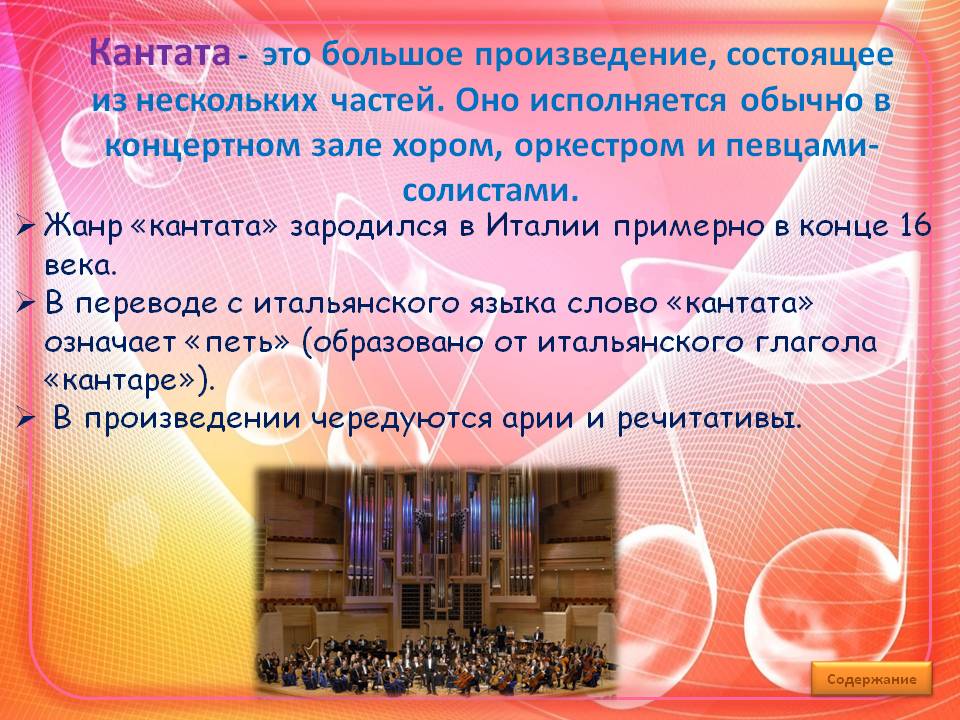 Посмотреть про кантату  «Александр Невский» по ссылке: https://youtu.be/rlmKUOnOcsMНайти самим ответыБИЛЕТ № 6П. И. Чайковский - краткая биография. Жанры творчества. В чем новаторство творчества П. И. Чайковского?Как определил П.И.Чайковский жанр оперы «Евгений Онегин» и почему?Что такое балет? Кто автор первых русских балетов?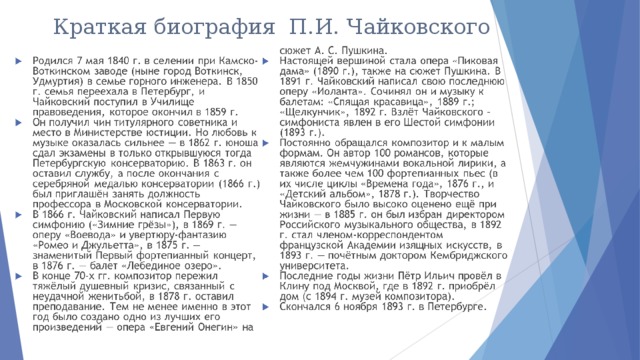 2 и 3 вопросы сами ищете ответы.ДОМАШНЕЕ ЗАДАНИЕ: фото конспекта по билетам №5,6 прислать на электронный адрес muz0103@yandex.ru. Обязательно подписать.